Григорян Нелли Владимировна МБДОУ детский сад № 20 «Калинка»«Волшебное путешествие»ИТОГОВОЕ ЗАНЯТИЕ ПО ФЭМП В СРЕДНЕЙ ГРУППЕТЕМА: «ВОЛШЕБНОЕ ПУТЕШЕСТВИЕ»Цель: выявить уровень усвоения программного материала по образовательной области ФЭМП на конец учебного года. Задачи:Обобщить полученные знания. Закрепить умения по всему пройденному материалу: количество и счет в пределах 5; умение сравнивать предметы по величине, ориентировка во времени и в пространстве; различать геометрические фигуры.Развивать восприятие и представления детей через накопление и расширение сенсорного опыта. Развивать наглядно-действенное и наглядно-образное мышление за счет обучения приемам умственных действий (анализ, синтез, сравнение, обобщение, установление причинно-следственных связей).Воспитывать интерес к математике, и желание работать в коллективе.Оборудование: Кукла , 3 набора домиков различной высоты по 5 штук, 3 разрезные карточки с изображением героев сказок, 2 бублика, 3 медвежонка, 4 зайца, 2 розы, 5 щенят. Объемные геометрические фигуры, шары, наборы кругов 4 цветов (желтого, красного, синего, фиолетового), карточки с геометрическими фигурами по 2 штуки на каждого ребенка, ТСО.Образовательные области: Познание, Коммуникация, Социализация, Чтение художественной литературы, Музыка.Ход НОД: (Воспитатель настраивает детей на начало занятия, используя психогимнастику.)Воспитатель: Здравствуйте! Ты скажешь человеку.                            Здравствуй! Улыбнется он в ответ.                            И, наверно, не пойдет в аптеку.                            И здоровым будет много лет.Воспитатель: Давайте, ребята, пожелаем здоровья нашим гостям и скажем, здравствуйте!(Дети ложатся на ковер и закрывают  глаза - спят). (Воспитатель в руках держит куклу-Машу.)Воспитатель:  Пойдём, Маша, в детский сад к ребятам, ты посмотришь, что и в детском саду дети заняты делом, никто не бездельничает. Потому, что без труда не вынешь и рыбки из пруда.- Ой, Маша, что же случилось? Почему дети спят, когда надо заниматься? Давай-ка разбудим их.(воспитатель трогает детей, они не просыпаются) Воспитатель: Я догадалась, что случилось, это Баба Яга заколдовала наших детей. Она узнала, что я сегодня хочу пригласить их в путешествие.- Сейчас мы будем ласково называть их по имени, и они обязательно проснутся.(воспитатель касается рукой каждого ребенка и ласково зовет его по имени, дети просыпаются, встают) Воспитатель: Все проснулись? Потянулись! Улыбнулись!-Ребята, а вы любите путешествовать?Дети: да. Воспитатель: А трудностей не боитесь?Дети: нет.Воспитатель: Сегодня я приглашаю вас в путешествие в сказочную страну.                       На носочки поднимитесь,                       И два раза повернитесь,                       В сказке очутитесь. Воспитатель: Наше путешествие начинается. Ребята,  возьмите по одной геометрической фигуре. Теперь дети, у которых в руках куб, подойдут к  столу, на котором лежит куб, у кого - пирамида к столу, где лежит пирамида, и  у  кого цилиндр - к  столу, где лежит цилиндр.(дети разделились на 3 подгруппы) 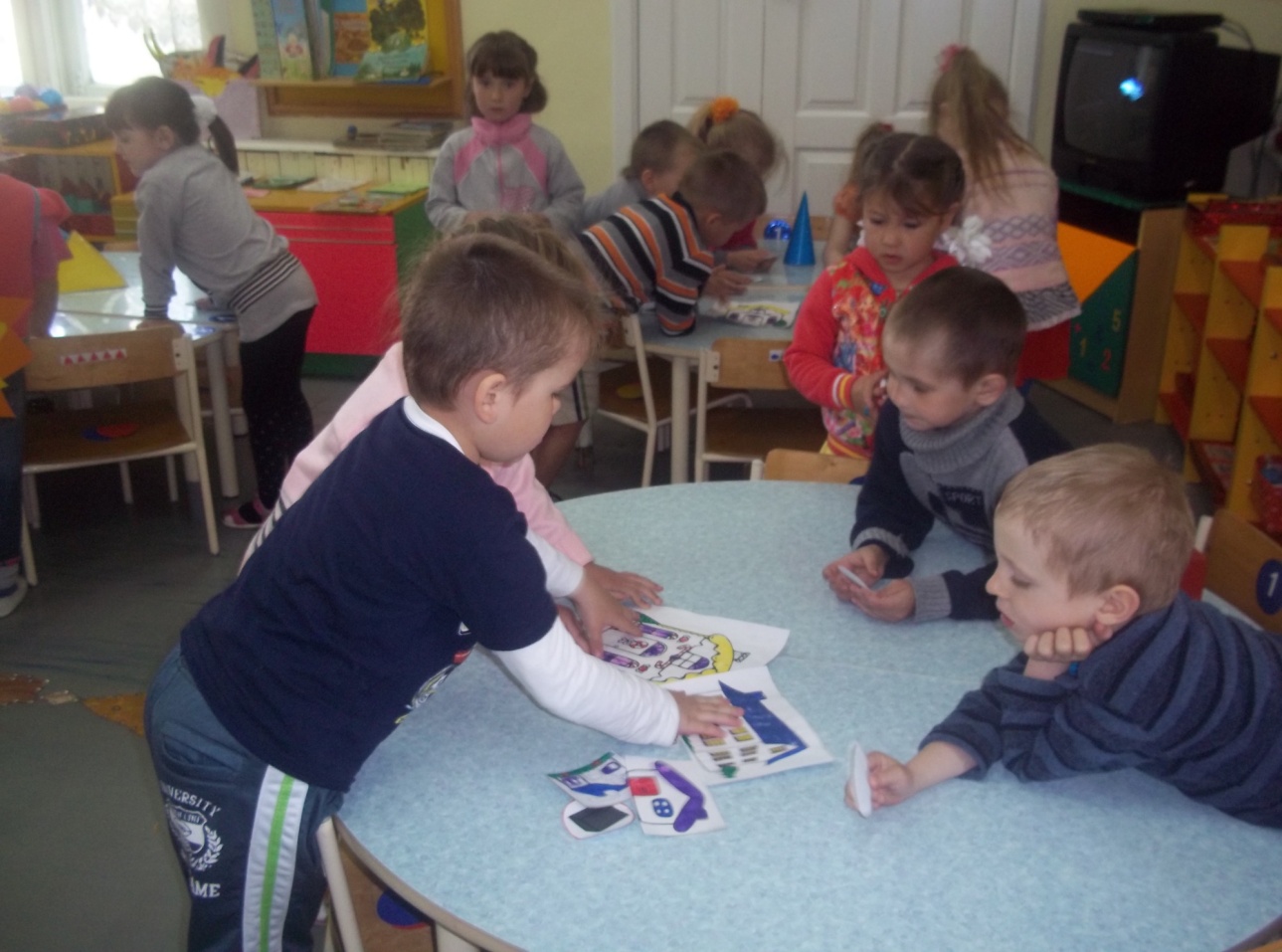 Воспитатель: Ребята, перед вами улица, на которой живут сказочные герои – медведь, волк, лиса, заяц и мышка. Дома наших сказочных героев нужно расставить в правильном порядке – начиная с самого высокого и заканчивая самым низким.(работа в подгруппах – дети на столах раскладывают домики по величине)Воспитатель: Ребята, как вы думаете, кто живет в первом домике? Во втором? В третьем? В четвертом? В пятом?Дети: В первом домике живет медведь. Во втором домике живет волк. В третьем домике живет лиса. В четвертом домике живет заяц. В пятом – мышка. 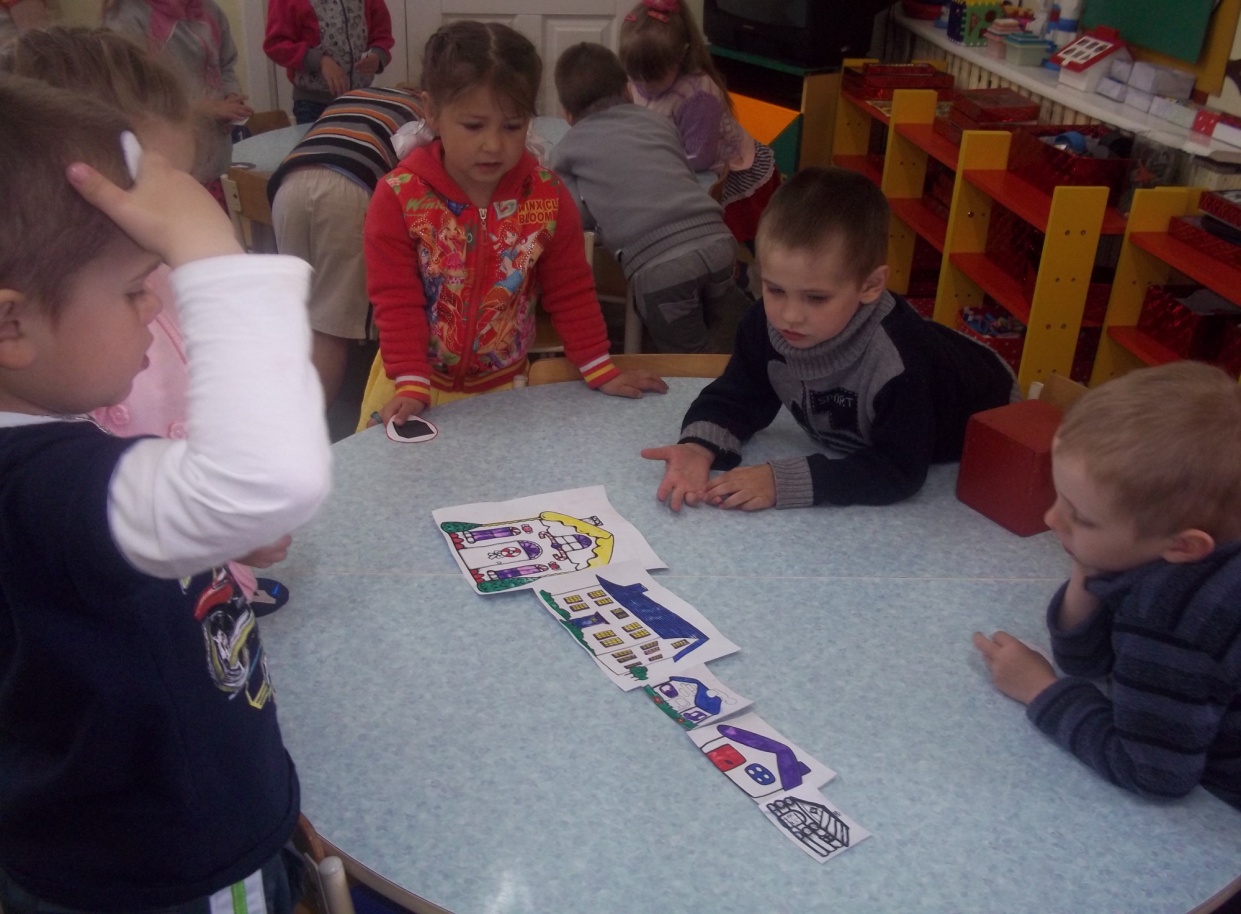 Воспитатель:  Ребята, а Маша пришла к нам не с пустыми руками, она принесла вам волшебные картинки. Это портреты ее любимых друзей, но злая баба Яга и тут пошалила, и портреты рассыпались на части. Хотите попробовать их собрать?(воспитатель предлагает детям разрезные картинки с изображением сказочных героев,   дети в подгруппах собирают картинки) Воспитатель: Ребята, наша Маша немного устала, пускай немного отдохнет, мы ее посадим вот сюда.(Воспитатель садит куклу на стул и предлагает детям, держа шар в руках, сесть на ковер в произвольном порядке. Воспитатель дает устные инструкции.) Воспитатель: Ребятки, а сей час мы с вами попали в страну великанов. У них в этом году уродился отличный горох. Давайте мы с ним поиграем.(воспитатель приглашает детей сесть на палас и взять в руки по мячику)Пальчиковая игра с мячами.Воспитатель предлагает детям: Возьмите шар  в левую руку. В правую. Положите шар впереди себя. С правой стороны от себя. С левой стороны. Положите шар позади себя.(Инструкции повторяются 2-3 раза в разном порядке) Воспитатель продолжает: Сяду рядышком на лавку,                                            Вместе с вами посижу                                            Загадаю вам загадку,                                            Кто смышлёней погляжу.(Из «волшебного сундучка» воспитатель достает предметы и обыгрывает задачки с помощью игрушек. Педагог наглядно демонстрирует содержание задачки, показывая игрушки, по ходу добавляет или убирает их в сундучок.)- Сколько бубликов в мешокПоложил ты петушок?- Два. Но дедушке дадимИ останется (один)На пасеке три медвежонкаИграли в прятки у бочонка.Один в бочонок еле влез.А сколько убежали в лес? (два) Четыре зайца шли из школы,Но вдруг на них напали пчелы.Два зайчика спаслись едва,А сколько не успели? (два)Две розы Маша сорвала,В подарок маме принесла.Сорви еще и подариТы мамочке не две, а: (три) Пять щенят в футбол играли,Одного домой позвали -Он в окно глядит, считает,Сколько их теперь играет?  (4)Физминутка.                                    - Раз - подняться, подтянуться,                                    - Два - согнуться, разогнуться,                                     - Три - в ладоши три хлопка,                                     - Головою три кивка.                                     - На четыре - руки шире.                                     - Пять - руками помахать.                                     - Шесть на корточки присесть. (2-3 раза) (В руках у воспитателя волшебный мешочек с парными карточками, на которых изображены геометрические фигуры: квадраты, круги, прямоугольники, красного, зеленого, желтого, синего цвета, количеством от 2 до5. Например: на карточке 4 зеленых квадрата )Воспитатель: Сейчас вы по очереди подойдёте ко мне, опустите правую руку в волшебный мешочек и достанете одну карточку с  геометрическими фигурами.-Молодцы! Все карточки  нашли!                                                                                                   -Что вы на них видите?Дети: на карточках геометрические фигуры . Воспитатель : А сейчас будьте внимательны. Какие фигуры у вас на карточке? Сколько их?Дети: У меня на карточке 5 красных прямоугольников. На моей карточке 4 синих круга. У меня на карточке 3 зеленых квадрата. Воспитатель: Вам нужно найти стульчик, на котором находится карточка, похожая на вашу. На ней фигуры такой же формы, такого же цвета что и ваши, и такое же количество. Найдите свое место.    Кто найдёт, садится на этот стульчик .(Дети рассаживаются за столы. У каждого ребенка по 4 круга, которые соответствую по цвету определенной части суток: утро – желтый цвет, день – красный, вечер – голубой, ночь – фиолетовый.)Воспитатель: Ребята, а давайте Маше покажем и расскажем  что такое «сутки». Я буду читать стихотворение, а вы будете показывать кружок с той частью суток, про которую я читаю.(на первую часть стихотворения дети показывают желтый круг, на вторую часть- красный, на третью – голубой, на четвертую -  фиолетовый)«Сутки»Утром солнышко встаёт,Спать ребятам не даёт!-Ну-ка, детки, подымайтесь,Заряжайтесь, умывайтесь,Аккуратно одевайтесьИ за завтрак принимайтесь.В полдень солнышко в зените,У него лучи, как нити,Землю щедро согревают,Всех обедать приглашают.Дальше, дальше день бежит,Нам пословица гласит:-Долог день до вечера, когда делать нечего.Ну, а вечером, ребята,Всё окутает прохлада,Солнцу отдых тоже нуженА ребятам - вкусный ужин.Ночью на небе - луна,Очень строгая она:Наблюдает - все лиУлеглись в постели?Закрывайте глазки,Пусть вам снятся сказки.Закрывайте очиВсем - спокойной ночи!От утра и до утраСутки знает детвора.Воспитатель: Ребята, а теперь я предлагаю вам самостоятельно разложить части суток в правильном порядке.    (дети выполняют задание, начиная раскладывать цветные круги слева направо начиная с «утра» и заканчивая «ночью»)Воспитатель: Молодцы, все справились с таким трудным заданием. (Воспитатель предлагает детям встать в круг.) Воспитатель: Ребята, вот и заканчивается наше волшебное путешествиеНа носочки поднимитесь,И два раза повернитесь,Снова в группе очутитесь.Воспитатель: Вот и Маша с нами прощается.Маша:  Поиграли мы, позабавились.              Очень вы мне, ребята, понравились.Воспитатель: Ребята, а  вам понравилось путешествовать с Машей? Если понравилось – возьмите себе солнышко. А если кому то не понравилось – возьмите тучку.(обратная связь, рефлексия)